  REPUBLIKA HRVATSKA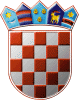 VARAŽDINSKA ŽUPANIJA     OPĆINA SVETI ILIJA            Općinsko vijećeKLASA: 060-01/16-03/01-16                                                                            URBROJ: 2186/08-16-01Sveti Ilija, 22.04. 2016. godineTemeljem odredbe članka 35. Zakona o lokalnoj i područnoj (regionalnoj) samoupravi („Narodne novine“, broj 33/01, 60/01 – vjerodostojno tumačenje, 129/05, 109/07, 36/09, 150/11, 144/12 i 19/13), članka 30. Statuta Općine Sveti Ilija („Službeni vjesnik Varaždinske županije“, broj 25/13 i 48/13) i članka 20. Poslovnika Općinskog vijeća Općine Sveti Ilija („Službeni vjesnik Varaždinske županije“, broj 25/13 i 48/13), Općinsko vijeće Općine Sveti Ilija na 16. sjednici održanoj 22.04.  2016. godine, donosiODLUKUo javnim priznanjima Općine Sveti Ilija	I. OPĆE ODREDBEČlanak 1.	Ovom Odlukom određuju se vrste javnih priznanja Općine Sveti Ilija, utvrđuje njihov oblik i opis te kriteriji i uvjeti za njihovu dodjelu. Članak 2.	Javna priznanja iskazi su javne pohvale i počasti domaćim i stranim fizičkim ili pravnim osobama zaslužnim za gospodarski, kulturni, društveni te drugi svekoliki razvoj i jačanje značaja i ugleda Općine Sveti Ilija u zemlji i svijetu. Članak 3.	Riječi i pojmovi koji imaju rodno značenje korišteni u ovoj Odluci odnose se jednako na muški i ženski rod bez obzira jesu li korišteni u muškom ili ženskom rodu. 	II. VRSTA, OPIS I UVJETI ZA DODJELU JAVNIH PRIZNANJAČlanak 4. 	Javna priznanja Općine Sveti Ilija su:	1. Povelja počasnog građanina Općine Sveti Ilija	2. Nagrada za životno djelo Općine Sveti Ilija	3. Nagrada Općine Sveti Ilija	4. Zahvalnica Općine Sveti Ilija	5. Medalja Općine Sveti IlijaČlanak 5.	Počasnim građaninom Općine Sveti Ilija može se proglasiti građanin Republike Hrvatske ili druge države koji je svojim radom, znanstvenim ili političkim djelovanjem značajno pridonio napretku i ugledu Općine, ostvarivanju i razvoju demokracije u Republici Hrvatskoj ili svijetu te uspostavljanju mira i napretku čovječanstva uz uvjet da nema prebivalište na području Općine. 	Nagrada za životno djelo Općine Sveti Ilija dodjeljuje se fizičkim osobama za osobite uspjehe u razvoju društvenih i političkih odnosa te unaprjeđenje gospodarstva, obrazovanja, znanosti, kulture, sporta, zdravstva, socijalne skrbi i drugih javnih djelatnosti posebno značajnih za Općinu kada se ocjeni da je određena osoba sve svoje objektivne mogućnosti utkala u odnosno djelo i u tome postigla svoj neponovljiv rezultat u odnosnom području.	Nagrada Općine Sveti Ilija dodjeljuje se fizičkim i pravnim osobama za osobite uspjehe u razvoju društvenih odnosa i unaprjeđenja djelatnosti iz stavka 2. ovog članka koje su od posebnog značaja za Općinu. Zahvalnica Općine Sveti Ilija dodjeljuje se fizičkim i pravnim osobama za uspjehe postignute u razvoju društvenih odnosa i unaprjeđenju djelatnosti iz stavka 2. ovog članka koje su od značaja za Općinu. 	Medalja Općine Sveti Ilija dodjeljuje se građanima Općine, ostalim građanima Republike Hrvatske te građanima drugih zemalja za opći razvoj demokracije, napredak čovječanstva i druge zasluge. III. POSTUPAK DODJELE JAVNIH PRIZNANJAČlanak 6.	Postupak za dodjelu javnih priznanja pokreće se svake godine upućivanjem Javnog poziva za podnošenje prijedloga za dodjelu javnih priznanja Općine Sveti Ilija. 	Tekst javnog poziva utvrđuje općinski načelnik.	Javni poziv objavljuje se u jednom lokalnom tjedniku te na službenoj web stanici Općine Sveti Ilija. 	Javni poziv objavljuje se najkasnije do 31.05. svake godine te ostaje otvoren 10 dana. 	Javni poziv sadrži uvjete za dodjelu i rok za podnošenje prijedloga za dodjelu javnih priznanja.Članak 7.	Prijedlozi za dodjelu javnih priznanja moraju biti podneseni u pisanoj formi te obavezno moraju sadržati sljedeće podatke:	1. ime i prezime odnosno naziv podnositelja prijedloga	2. prebivalište ili sjedište podnositelja prijedloga	3. osnovne podatke o fizičkoj ili pravnoj osobi koja se predlaže za pojedino javno priznanje	4. vrstu javnog priznanja te iscrpno obrazloženje prijedloga odnosno postignuća i doprinosa radi kojih se predlaže dodjela javnog priznanja Općine Sveti Ilija. 	Uz prijedlog predlagatelj je dužan priložiti odgovarajuću dokumentaciju (objavljene radove, analize, stručne kritike i sl.) kojom obrazlaže svoj prijedlog. 	Prijedlozi za dodjelu javnih priznanja Općine Sveti Ilija moraju biti potpisani od ovlaštene osobe i ovjereni pečatom (ukoliko ga predlagatelj posjeduje). 	Prijedlozi koji nisu podneseni u skladu s odredbama ove Odluke neće se uzeti u razmatranje. Članak 8.	Pravo predlaganja osoba za dodjelu javnih priznanja imaju članovi Općinskog vijeća, Općinski načelnik, mjesni odbori, građani, udruge građana, političke stranke i druge fizičke i pravne osobe. Članak 9.	Kriteriji za dodjelu Javnih priznanja Općine Sveti Ilija su sljedeći:	1.) Najbolji rezultati postignuti u teorijskom ili praktičnom radu na pojedinom području djelovanja	2.) Objavljena, prikazana, izložena, izvedena ili na drugi način prezentirana i nagrađena ostvarenja tijekom protekle godine ili proteklog razdoblja	3.) Obilježavanje godišnjica osnutka i djelovanja na način koji promovira Općinu Sveti Ilija	4.) Uživanje ugleda uzornog stručnjaka, djelatnika i voditelja odnosno uzorne tvrtke, udruge građana i druge pravne osobe. 	Isto javno priznanje ne može se dodijeliti jednoj fizičkoj ili pravnoj osobi više puta. 	Javna priznanja ne dodjeljuju se za vrijeme trajanja mandata dužnosnicima određenim Zakonom o sprječavanju sukoba interesa u obnašanju javnih dužnosti. Članak 10.	Javno priznanje može se dodijeliti i posthumno uz suglasnost članova obitelji. 	Javno priznanje koje se dodjeljuje posthumno kao i ono koje nije uručeno za života, predaje se članovima obitelji. Članak 11.	O javnim priznanjima Općine Sveti Ilija odlučuje Povjerenstvo za dodjelu javnih priznanja Općine Sveti Ilija koje imenuje Općinsko vijeće posebnim zaključkom. Povjerenstvo za dodjelu javnih priznanja Općine Sveti Ilija Odluku o dodjeli javnih priznanja dostavlja Općinskom vijeću Općine Sveti Ilija na donošenje. Povjerenstvo za dodjelu javnih priznanja Općine Sveti Ilija može od podnositelja prijedloga zatražiti i dopunske podatke, odnosno dokumentaciju koja se odnosi na podnijeti prijedlog, a može i promijeniti vrstu javnog priznanja, uz suglasnost podnositelja prijedloga. Podnositelj prijedloga može svoj prijedlog povući.Članak 12.	Odluku o javnim priznanjima donosi Općinsko vijeće Općine Sveti Ilija većinom glasova prisutnih vijećnika. Općinsko vijeće donosi Odluku na način da glasuje o cjelovitom prijedlogu Odluke.Članak 13.	Uz javno priznanje može se dodijeliti i prigodni poklon ili novčana naknada o čemu odlučuje Općinsko vijeće.Članak 14. 	Odluka o dodjeli javnih priznanja Općine Sveti Ilija objavljuje se u Službenom vjesniku Varaždinske županije te na službenoj web stranici Općine Sveti Ilija. Članak 15.	 Na temelju Odluke o dodjeli javnih priznanja predsjednik Općinskog vijeća i Općinski načelnik na svečanoj sjednici povodom Dana Općine Sveti Ilija uručuju javna priznanja Općine Sveti Ilija. Članak 16.	Javna priznanja Općine Sveti Ilija mogu nositi i isticati samo osobe kojima su dodijeljena. javna priznanja definirana člankom 4. ove Odluke ne smiju se nositi niti isticati na način i u prigodama u kojima bi se vrijeđali ugled i dostojanstvo Općine Sveti Ilija ili koje ne bi bile u skladu sa svrhom dodjele.Članak 17.	Evidenciju o dodjeli javnih priznanja, po vrstama, vodi Jedinstveni upravni odjel Općine Sveti Ilija. Članak 18.	Sredstva za izradu i dodjelu javnih priznanja osiguravaju se u Proračunu Općine Sveti Ilija za tekuću godinu. Članak 19.	Stupanjem na snagu ove Odluke stavlja se van snage Odluka o dodjeli javnih priznanja Općine Sveti Ilija („Službeni vjesnik Varaždinske županije“, broj 13/15).Članak 20.	Ova Odluka stupa na snagu osmog dana od dana objave u „Službenom vjesniku Varaždinske županije“.								Predsjednik Općinskog vijeća 								Zdravko Ostroški, dipl. ing.